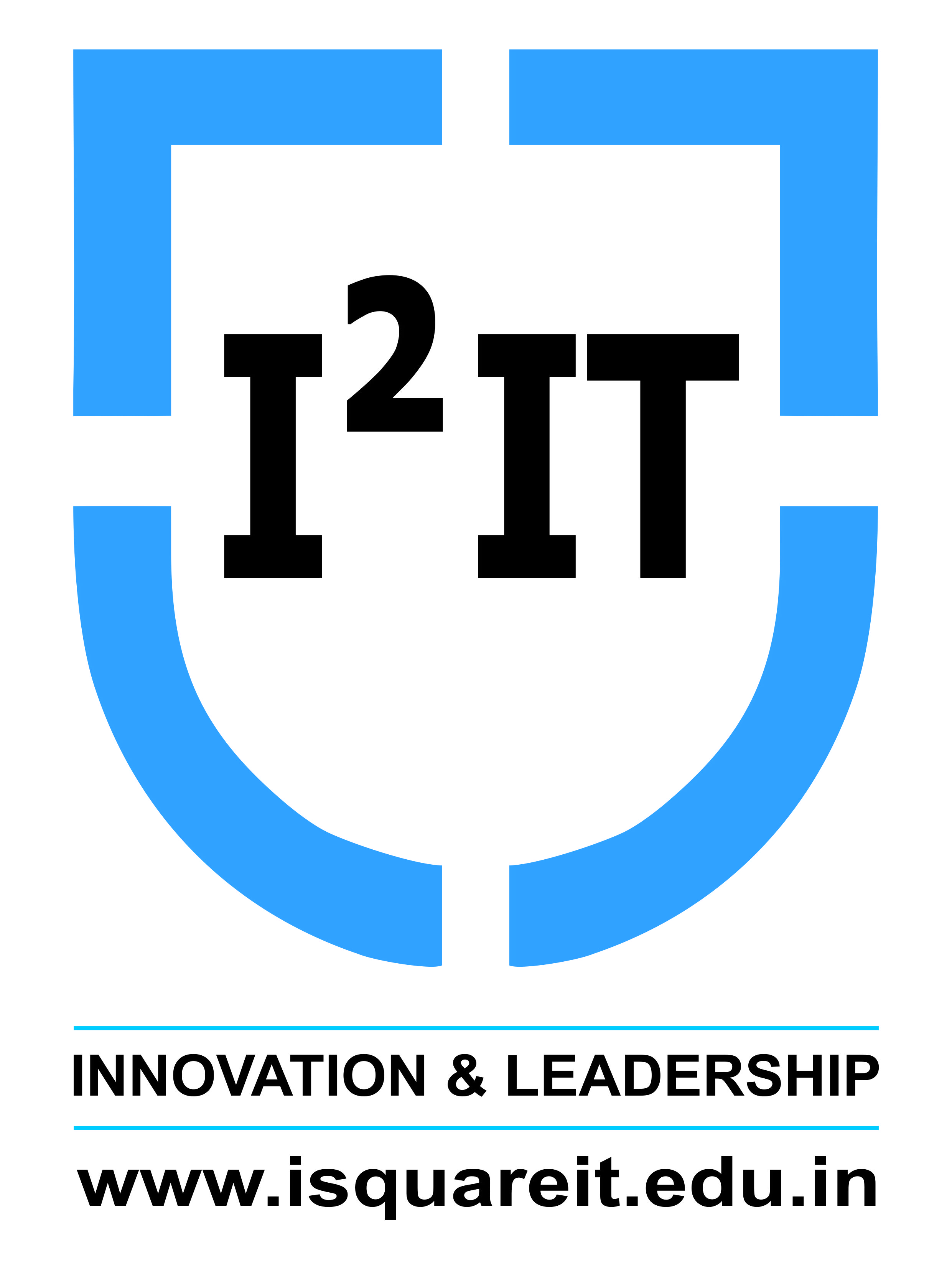 	Hope Foundation’s	International Institute of Information Technology,Hinjawadi, pune – 411057Activity Report(Vigilance Awareness Week 2020)Academic Year: 2020-21Name of Event: Vigilance Awareness WeekTopic:  Vigilant India, Prosperous IndiaDate & Time of Conduction: 27/10//2020 and 02/11/2020, 10.00 am  – 5:00 pmTargeted Audience: All Staff members and Students of I2IT, Pune.Venue: Google formCoordinator: Mahesh Waghmare  Student Development OfficerActivity Description in Nutshell:The observance of the vigilane awareness week is observed in the period 27/10//2020 and 02/11/2020Various students and staff participated and took pledge online about zero tolerance against corruption  The theme was vigilant India and Prosperous India.The organisation promote the concept of e integrity pldge by person.Event Photos: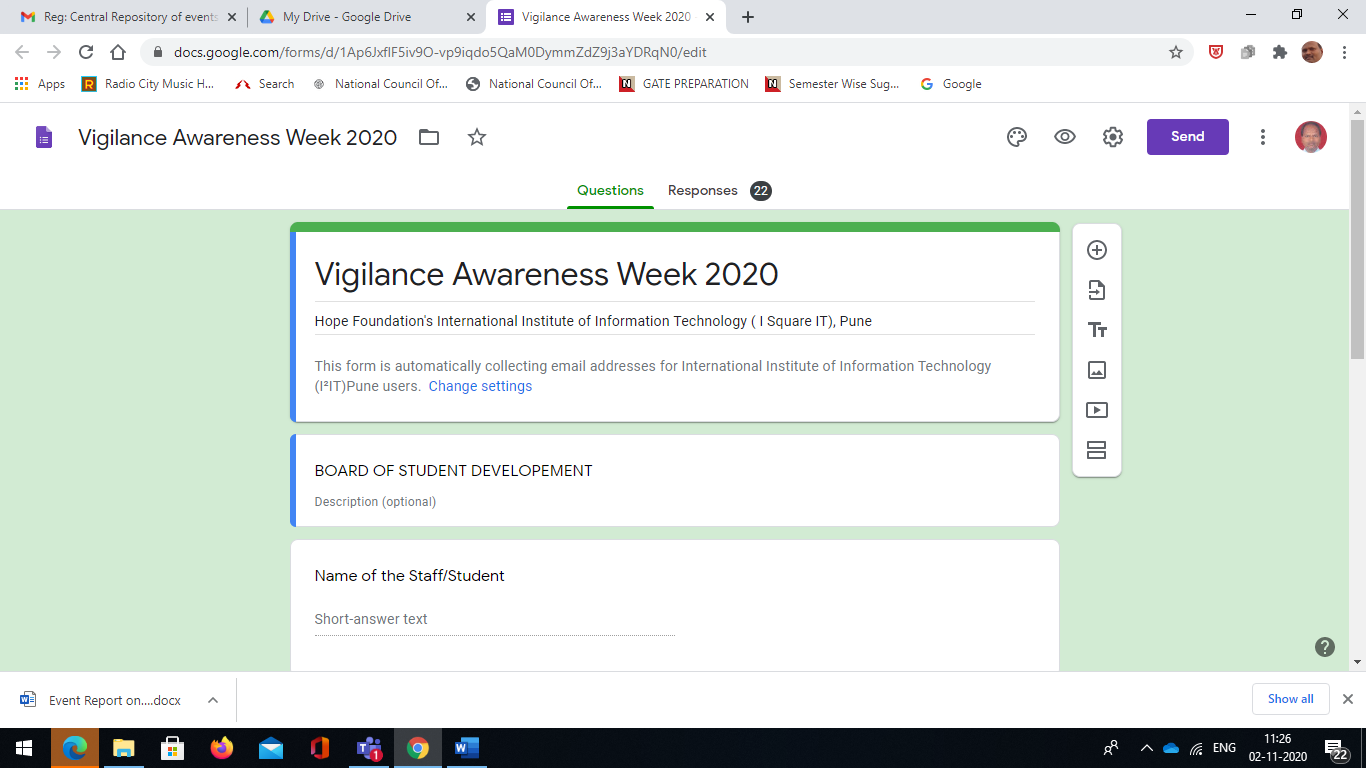 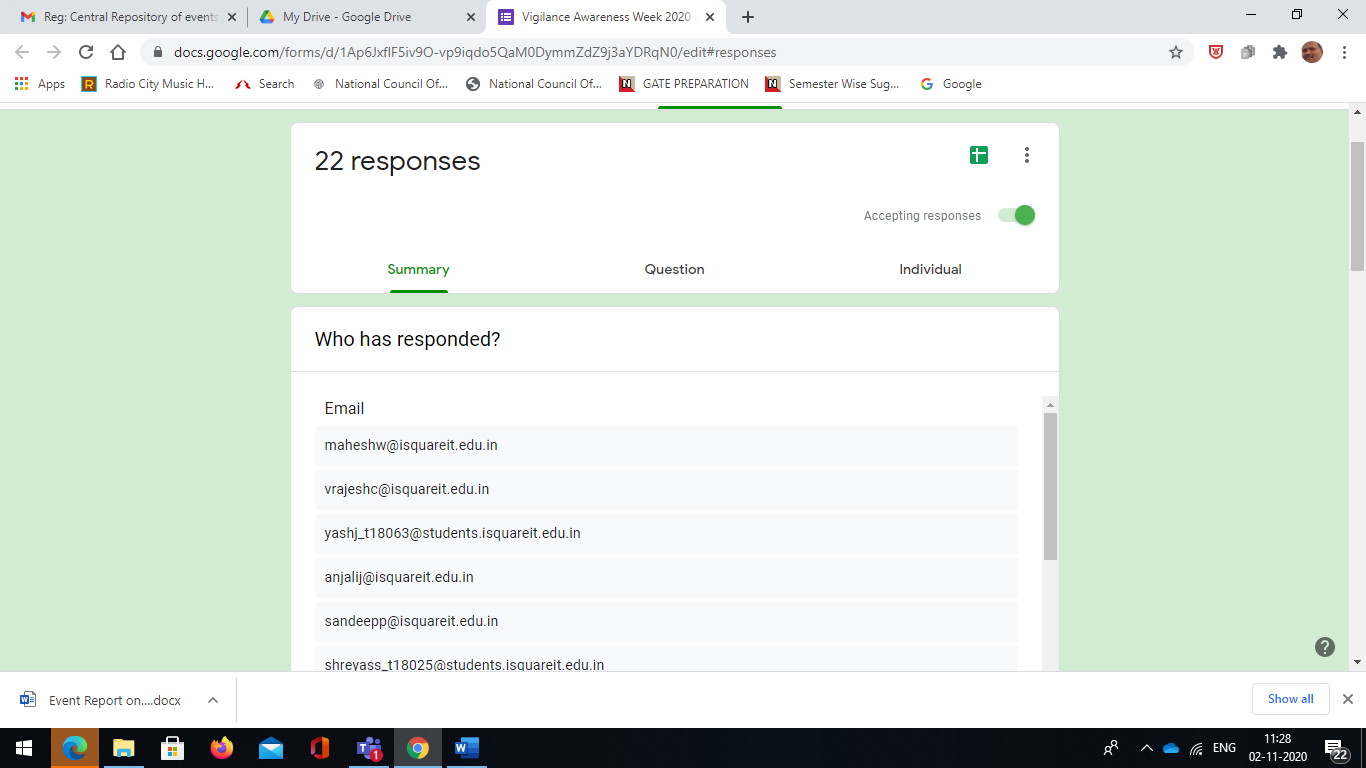 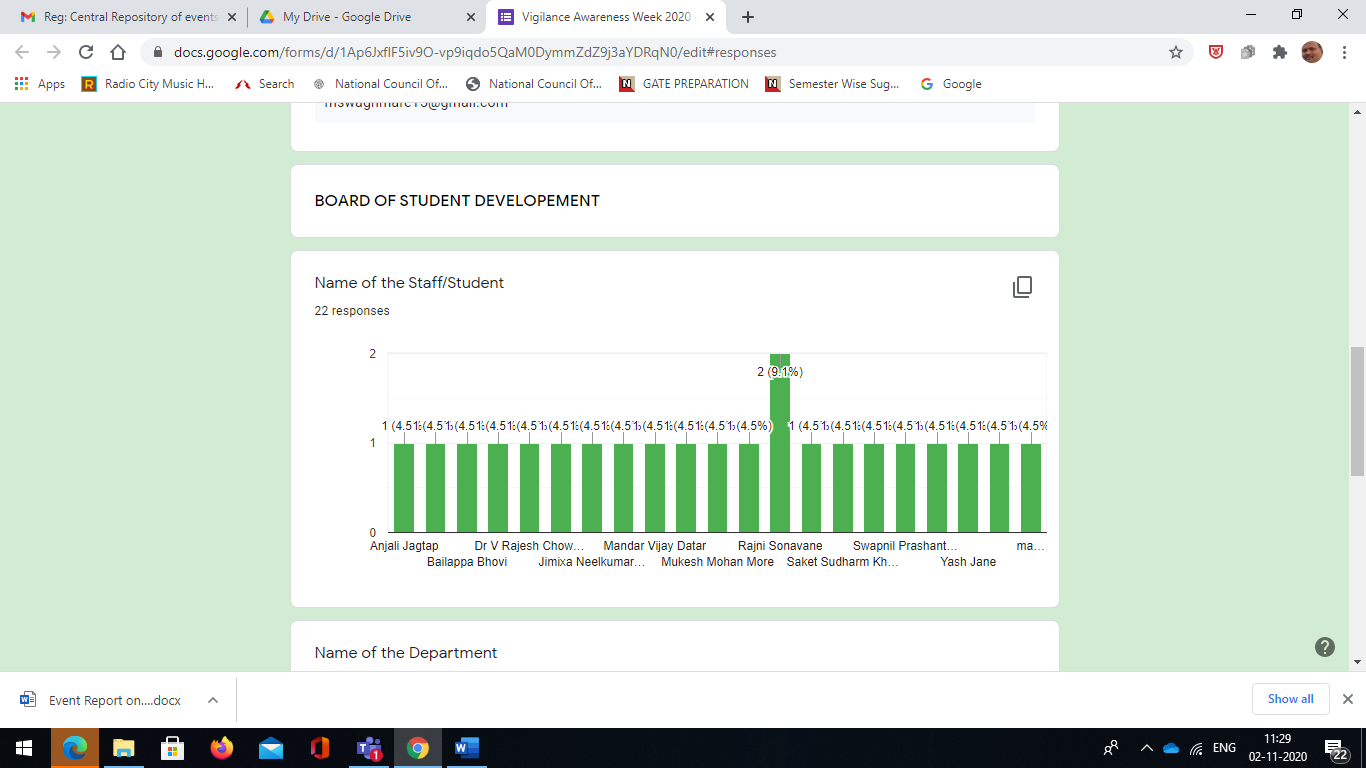 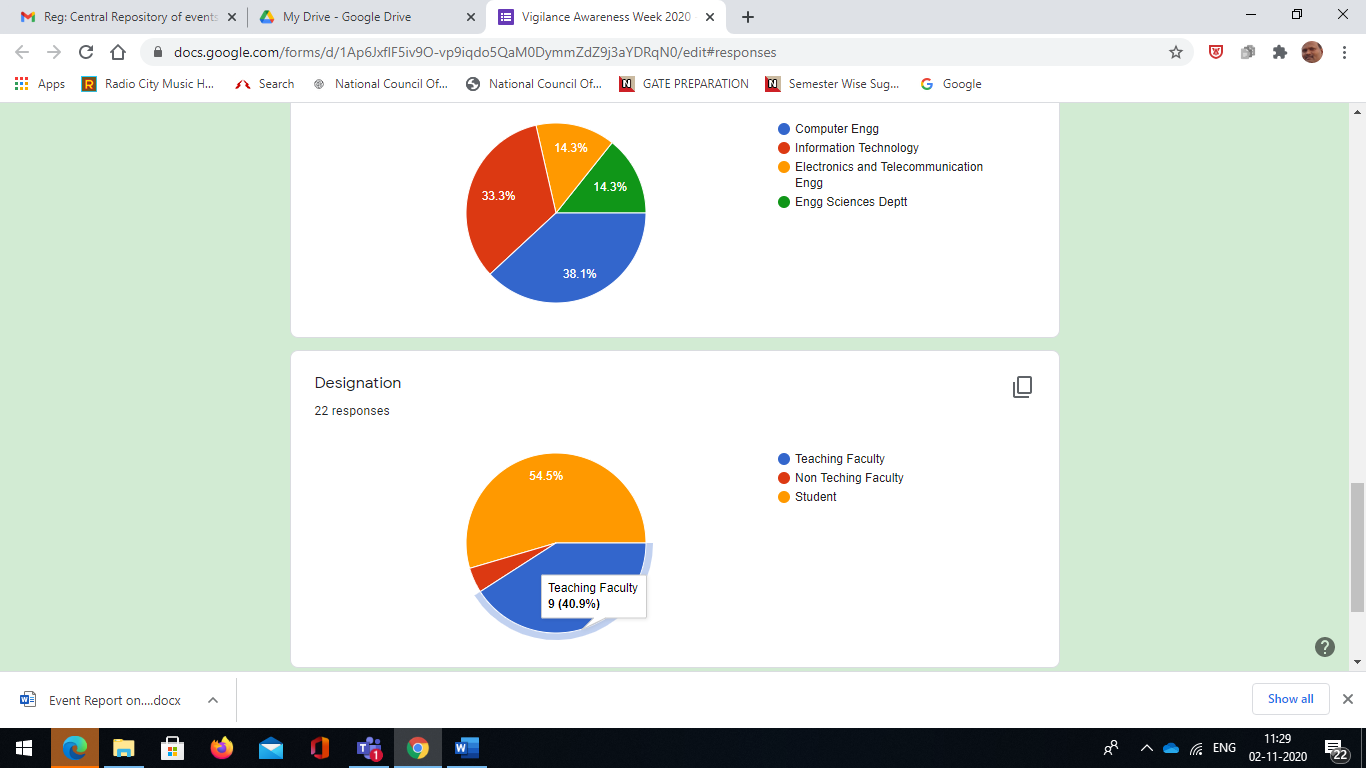 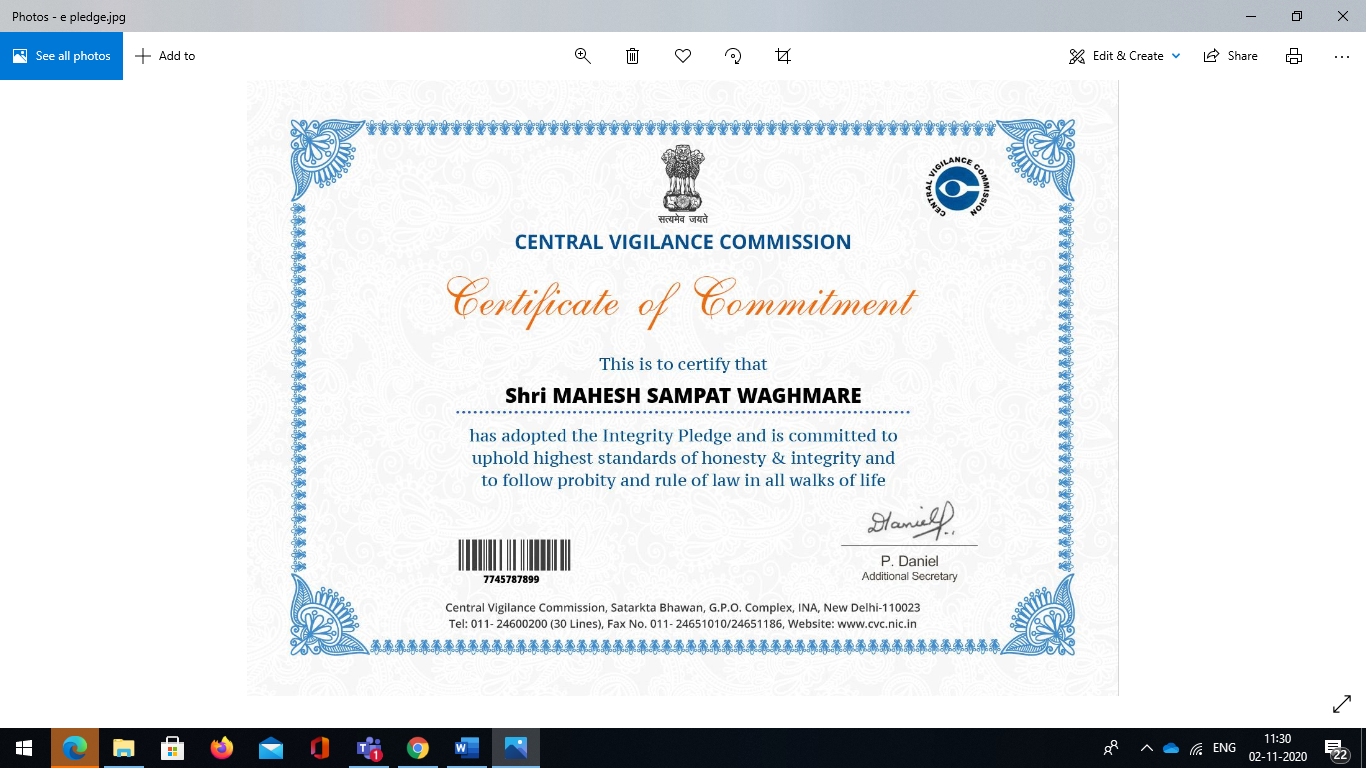 